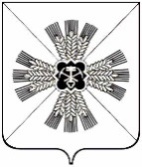 РОССИЙСКАЯ ФЕДЕРАЦИЯКЕМЕРОВСКАЯ ОБЛАСТЬ - КУЗБАССПРОМЫШЛЕННОВСКИЙ МУНИЦИПАЛЬНЫЙ ОКРУГСОВЕТ НАРОДНЫХ ДЕПУТАТОВПРОМЫШЛЕННОВСКОГО МУНИЦИПАЛЬНОГО ОКРУГА1-й созыв, 64-е заседаниеРЕШЕНИЕот 21.03.2024 № 597пгт. ПромышленнаяО внесении изменений в решение Совета народных депутатов  Промышленновского муниципального округа от 27.12.2022  № 478                   «Об утверждении Положения об оплате труда выборных должностных лиц местного самоуправления, муниципальных служащих и лиц, осуществляющих техническое обеспечение деятельности администрации Промышленновского муниципального округа» (в редакции решений от 17.02.2023 № 495, от 29.06.2023 № 534, от 30.11.2023 № 574,                    от 25.01.2024 № 585)Руководствуясь статьей 22 Федерального закона от 02.03.2007                № 25- ФЗ «О муниципальной службе в Российской Федерации», Законом Кемеровской области от 30.06.2007 № 103-ОЗ «О некоторых вопросах прохождения муниципальной службы», Законом Кемеровской области                      от 25.04.2008 № 31- ОЗ «О гарантиях осуществления полномочий депутатов представительных органов муниципальных образований и лиц, замещающих муниципальные должности», постановлением Правительства  Кемеровской области – Кузбасса от 22.12.2021 № 767 «Об установлении нормативов формирования расходов на оплату труда депутатов, выборных должностных лиц  местного самоуправления, осуществляющих свои полномочия на постоянной основе, и муниципальных служащих, распоряжением Губернатора Кемеровской области – Кузбасса от 28.02.2024 № 22-рг «Об увеличении  фондов оплаты труда  работников  государственных  учреждений  Кемеровской области – Кузбасса», постановлением Правительства Российской  Федерации от 18.09.2006  № 573                                «О предоставлении социальных гарантий  гражданам,  допущенным к государственной тайне на постоянной основе, и сотрудникам структурных подразделений по защите государственной тайны», Совет народных депутатов  Промышленновского муниципального округаРЕШИЛ:1. Внести в Положение об оплате труда выборных должностных лиц местного самоуправления, муниципальных служащих и лиц, осуществляющих техническое обеспечение деятельности администрации Промышленновского муниципального округа, утвержденное решением Совета народных депутатов Промышленновского муниципального округа   от 27.12.2022  № 478 (в редакции решений от 17.02.2023 № 495, от 29.06.2023  № 534 от 30.11.2023 № 574, от 25.01.2024 № 585) (далее – Положение) следующие изменения:1.1. Дополнить Положение пунктом 4.5.:«4.5. Сотрудникам администрации Промышленновского муниципального округа, замещающим должности муниципальной службы, основной функцией которых является обеспечение  защиты государственной тайны, дополнительно к ежемесячной процентной надбавке к должностному окладу (тарифной ставке), предусмотренной пунктом 4.4. настоящего  Положения, выплачивается процентная  надбавка к должностному окладу (тарифной ставке) за стаж работы на указанных должностях.Размер процентной  надбавки к должностному окладу (тарифной ставке) при  стаже работы:- от 1 до 5 лет – 10 процентов должностного оклада;- от 5 до 10 лет – 15 процентов должностного оклада;- от 10 лет и выше – 20 процентов должностного оклада.В стаж работы сотрудников администрации Промышленновского муниципального округа, основной функцией которых является обеспечение  защиты государственной тайны, дающий право на получение указанной надбавки, включается время работы в структурных подразделениях по защите государственной тайны других органов государственной власти, органов местного самоуправления и иных организаций.При определении стажа работы (службы) в структурных подразделениях по защите государственной тайны учитывается только подтвержденный документально стаж работы (службы) в указанных подразделениях независимо от того, в каком государственном органе, органе местного самоуправления, организации, воинской части работал (служил) сотрудник. При этом перерывы в работе (службе) в структурных подразделениях по защите государственной тайны в стаж работы (службы) для получения процентной надбавки за стаж работы (службы) в структурных подразделениях по защите государственной тайны не защитываются.Выплата процентной надбавки за стаж работы (службы) производится на основании приказа (распоряжения, указания) в соответствии с полномочиями.».1.2. Приложения №№ 1 - 2 к Положению изложить в новой редакции, согласно приложениям №№ 1- 2 к  настоящему решению.            2. Настоящее решение  подлежит опубликованию в газете «Эхо» и размещению на официальном сайте администрации Промышленновского муниципального округа в сети Интернет (www.admprom.ru).Ввиду большого объема текста решения, приложения к настоящему решению разместить на официальном сайте администрации Промышленновского муниципального округа в сети Интернет (www.admprom.ru).3. Контроль за исполнением настоящего решения возложить на комитет по вопросам экономики, бюджета, финансам, налоговой политики (В.Н. Васько).4. Настоящее решение вступает в силу в день, следующий за днем его официального опубликования в газете «Эхо» и распространяет свое действие на правоотношения, возникшие с 01.03.2024. Денежное вознаграждение выборных должностных лиц местного самоуправленияДолжностные оклады лиц, замещающих должности муниципальной службыДолжностные оклады (ставки заработной платы) лиц, осуществляющих техническое обеспечение деятельности администрации Промышленновского муниципального округаПредседательСовета народных депутатов Промышленновского муниципального округаЕ.А. ВащенкоГлаваПромышленновского муниципального округаС.А. ФедарюкПриложение № 1к решениюСовета народных депутатовПромышленновского муниципального округаот 21.03.2024 № 597№ п/пДолжностьПредельный размер денежного вознаграждения (руб.)1231.Глава Промышленновского муниципального округа2.Председатель Совета народных депутатов Промышленновского муниципального округа 3.Председатель контрольно - счетного органа Промышленновского муниципального округа№ п/пДолжность муниципальной службыПредельный размер должностного оклада (руб.)1231.Первый заместитель главы Промышленновского муниципального округа2.Заместитель главы Промышленновского муниципального округа, заместитель главы Промышленновского муниципального округа – начальник управления 3.Начальник управленияПредседатель комитета4.Начальник финансового управления5.Заместитель начальника управленияЗаместитель председателя комитетаНачальник самостоятельного отдела6.Заместитель начальника финансового управления7.Начальник (заведующий) отдела в управлении, комитете8.Начальник отдела финансового управления9.Заместитель начальника (заведующего) отделаЗаведующий секторомИнспектор контрольно – счетного органа10.Помощник главы округа11.Главный специалист финансового управления12.Главный специалист13.Ведущий специалист14.Специалист Приложение № 2к решениюСовета народных депутатовПромышленновского муниципального округаот 21.03.2024 № 597№ п/пНаименование должностейПредельный размер должностного оклада(ставка заработной платы) (руб.)1231.Комендант2.Техник-оператор ЭВМ3.Уборщик служебных помещений4.Администратор5.Рабочий по обслуживанию здания6.Старший водитель 7.Водитель8.Секретарь комиссии по исчислению стажа муниципальной службы